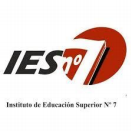 Profesorado de Artes Visuales con Orientación en Producción Espacio Curricular: PRÁCTICA DOCENTE III – Nivel Primario Régimen de cursado: ANUAL Carga horaria: CINCO (5) HORAS SEMANALES Docentes a cargo: LOZA LUCRECIA – RODRIGUEZ MÓNICA Materias correlativas: Para acceder a las Prácticas de Ensayo y Residencia se  deben tener aprobadas las siguientes materias: ⮚ Taller de Docencia I. ⮚ Didáctica de las Artes Visuales I. ⮚ Psicología del Alumno I.  Año: 2021Fundamentación del Espacio Curricular: Se utiliza la denominación Trayecto de Práctica, interpretándose como “secuencias formativas  centradas en la construcción de las prácticas docentes, entendiendo a éstas como un conjunto de  procesos complejos y multidimensionales”, que exceden la definición clásica de dar clase y se la  inserta dentro de la complejidad del contexto institucional e histórico, político y social en el cual  se desarrollan. Llegar a ser PROFESOR/A requiere que en el proceso de formación inicial, los/las estudiantes  adquieran un conjunto de competencias profesionales. Las mismas incluyen una serie de  conocimientos y destrezas específicas de su rol profesional incluyendo los intereses, valores y  actitudes de los profesores. Es por ello, que en este sentido el período de prácticas cumple una  función socializadora muy importante. Desde esta perspectiva, entendemos que aprender a ser profesor/a no es solo aprender a enseñar  un contenido, “sino aprender las características, los significados y las funciones sociales de la  ocupación”. El trayecto de prácticas en tanto espacio curricular resulta esencial porque le permite  al estudiante ejercer su oficio y convivir con profesores en su propio ambiente profesional. El Taller de Docencia III- Trayecto de Práctica- del profesorado en Artes Visuales, tiene la  particularidad de ser la primera experiencia áulica en el ejercicio pleno del rol con acciones  situadas y contextualizadas que efectúa el estudiante. El fin de este espacio es brindarle a los  mismos un conjunto de herramientas teóricas, prácticas y metodológicas que les permitan una  aproximación sistemática a la realidad socio-educativa, partiendo de una vinculación dialéctica  entre la teoría, la práctica y la capacidad creadora. Resulta fundamental que los estudiantes tengan la posibilidad de generar vínculos significativos  entre los contenidos abordados desde los distintos espacios curriculares transitados durante el  desarrollo de la carrera, a fin de lograr una síntesis sustantiva para abordar la didáctica de las  artes. Desde esta perspectiva se pone en juego la experiencia de enseñar y crear en base a la postura de  la educación por el arte, acompañando al estudiante en la tarea de construir sus aprendizajes.  Esto convalida la formación integral del futuro docente de arte, donde pensar, enseñar y crear  aparecen íntimamente relacionados en la práctica educativa.Propósitos: ❖ Concebir la práctica educativa desde la complejidad y multidimensionalidad que la  caracteriza y al mismo tiempo como un espacio de articulación dialéctica entre teoría y  práctica. ❖ Pensar el diseño de propuestas didácticas que favorezcan la actividad expresiva y crítica  de los estudiantes. ❖ Posibilitar la apropiación de contenidos disciplinares y la selección de estrategias  metodológicas, de acuerdo con los diferentes grupos de estudiantes. ❖ Acompañar el recorrido de los estudiantes en la práctica docente, por cada uno de los  establecimientos destinados. Objetivos: Que el estudiante logre: ✔ Construir los aprendizajes necesarios que le permitan desarrollar sus Prácticas Docentes  en el Nivel Primario.  ✔ Analizar las prácticas educativas en los contextos institucionales específicos, atendiendo a  las características del proyecto educativo institucional y a la comunidad en la que está  inserta la escuela destino de sus prácticas. ✔ Adquirir el compromiso de asumir el rol Docente frente a los niños/as que tendrá a su  cargo y con respecto a lo que le solicite la Institución que abre sus puertas a las Prácticas. ✔ Reflexionar críticamente sobre su propia práctica a fin de favorecer la construcción de  saberes que enriquezcan los modos de pensar, hacer y sentir. Contenidos: ❖ La Práctica Educativa. Conceptualizaciones como campo de acción y reflexión. ❖ La biografía escolar: componentes. Reconstrucción y resignificación.  ❖ El diario de clase como instrumento de análisis e investigación. Narrativa: naturaleza y  sentido en la práctica pedagógica. ❖ El diagnóstico en educación: conceptualización y finalidad. Diagnóstico institucional y  áulico. Técnicas e instrumentos de recolección de información.  ❖ La planificación educativa. Componentes curriculares. La clase como unidad de análisis.  Propuestas específicas del lenguaje plástico visual. ❖ Observación y análisis de situaciones de enseñanza de contenidos de educación plástica,  análisis de documentos curriculares y planificaciones.❖ Elaboración de diagnósticos institucionales y áulicos. ❖ Planificación de las estrategias de enseñanza adecuadas a los grupos escolares, acorde al  contexto sociocultural. ❖ Diseño y puesta en práctica de propuestas didácticas que favorezcan la actividad expresiva  de los alumnos: estrategias taller-puesta en común, análisis de obra, creaciones colectivas. ❖ Integración y establecimiento de relaciones significativas de contenidos de la educación  plástica con otras áreas del conocimiento escolar. Encuadre de trabajo: Consideramos que el Trayecto de Práctica III debe ser un espacio de aprendizaje y construcción  colectiva, por lo tanto hemos adoptado la modalidad taller a fin de promover instancias de  socialización grupal, reflexiva y productiva. El desarrollo del espacio prevé tres momentos:  ● La observación y práctica docente: Durante este primer periodo se promoverán  actividades tendientes a retomar aquellos aprendizajes realizados durante años  anteriores, realizándose en una relación permanente con su biografía escolar, a fin de  poder reflexionar sobre sus supuestos y saberes implícitos acerca del rol profesional  docente. Esta etapa inicial tiene la finalidad también de identificar dificultades o  situaciones problemáticas individuales y/o grupales para poder elaborar colectivamente  instancias superadoras. ● El trabajo de campo en la institución formadora: El trabajo de campo debe ser un trabajo  compartido entre los docentes a cargo del taller y el profesor co-formador especialista en  Artes Visuales del establecimiento educativo donde se efectúe la práctica. Se pretende  que esta instancia sea para el docente practicante un espacio de acción y reflexión en un  permanente trabajo de integración entre los problemas observados en su práctica y su  comprensión a través de los aspectos teóricos respectivos, en un proceso dialéctico de  relación teoría y práctica. Esto último resulta fundamental a fin de que el docente  practicante pueda fundamentar sus producciones, lo cual le permitirá construir su  identidad docente, afianzando su autonomía en la toma de decisiones, favoreciendo las  posibilidades de evaluación y revisión del proceso de enseñanza y de aprendizaje. ● Etapa de reflexión sobre lo actuado: Una buena práctica docente se apoya en una toma de  conciencia de las decisiones tomadas, antes, durante y después de la intervención  docente. Esta conciencia deviene de un cuestionamiento de qué hacemos, por qué y para  qué lo hacemos. La reflexión no es innata por lo que creemos que es fundamental  incentivarla en todo momento, la triangulación de los datos obtenidos a través de distintas  herramientas, como los diarios de clase, el portafolio como carpeta de proceso,  observaciones de profesores y compañeros para abordar la reflexión y constituir su  identidad docente.Estrategias metodológicas: ✔ Metodología de taller. ✔ Exposición dialogada y puesta en común. ✔ Triangulación de distintas fuentes de información. ✔ Lectura de imágenes. ✔ Entrevistas. ✔ Diario del observador. ✔ Diario de clase. ✔ Análisis de films relacionados con la práctica docente. ✔ Trabajo en equipo. Recursos: Fotografías, videos, relatos de clase, material bibliográfico. Evaluación:  Inicial: A través de la indagación de los conocimientos previos. Procesual: Pretende promover procesos meta cognitivos a fin de que el alumno pueda generar  aprendizajes tanto de sus logros como de sus dificultades, como parte intrínseca del proceso de  aprendizaje. Final: A través de la integración de todos los informes tanto de los co-formadores como de los  docentes del taller de práctica, teniendo en cuenta además el desempeño individual y/o grupal a  lo largo del trayecto.  Se prevé la realización de una autoevaluación integrando aspectos teóricos-prácticos, como así  también la elaboración de un libro de artista donde se plasme de manera original y creativa el  propio recorrido transitado, desde la instancia de la Observación hasta el Final de las Prácticas. Condiciones para la Regularidad: Van a adquirir la regularidad los alumnos/as que hayan cumplido con todos los Trabajos Prácticos  propuestos y hayan aprobado las Prácticas en el Nivel Primario. Condiciones para Promocionar: El Trayecto de práctica se aprueba con una calificación de 8 (ocho) o más, y un régimen de  asistencia del 75% a las clases virtuales. Como así también una asistencia del 100% a las escuelas  asignadas.Criterios de evaluación: ❖ Diseño y fundamentación sólida de las propuestas didácticas a fin de que las mismas  favorezcan la capacidad expresiva de los estudiantes. ❖ Problematización de las prácticas educativas. ❖ Pertinencia de las propuestas elaboradas respecto a la realidad áulica e institucional. ❖ Preparación científica. ❖ Responsabilidad y compromiso en todas las instancias que componen el trayecto. ❖ Expresión oral y escrita acorde al rol a desempeñar. ❖ Respeto por los tiempos institucionales establecidos. ❖ Actitud participativa y comprometida con pares y docentes. ❖ Respeto por la diversidad. ❖ Flexibilidad para aceptar las sugerencias por parte de docentes del trayecto o de la  institución co-formadora. ❖ Equilibrio emocional. ❖ Presentación original y creativa del trabajo final teórico-práctico (autoevaluación y libro de  artista). Temporalización: Se desarrollará durante el ciclo lectivo 2021 en dos instancias: En el primer cuatrimestre  trabajaremos los fundamentos teóricos basados en la Bibliografía que se detalla a continuación  brindándoles a las alumnas/os los aprendizajes necesarios para el ejercicio de sus Prácticas y en el  segundo cuatrimestre las/os estudiantes llevarán a cabo sus respectivas observaciones y prácticas,  a través de una interacción permanente con todo el grupo y con las docentes responsables de la  cátedra. Bibliografía: N.A.P. (Núcleos de Aprendizajes Prioritarios)- Educación Artística- 1° Ciclo, 2° Ciclo y 7° grado de la  Educación Primaria. N.I.C. (Núcleos Interdisciplinarios de Contenidos), Educación Primaria. Diseños Curriculares Jurisdiccionales, Educ. Artística- Nivel Primario, Ministerio de Educación de la  Provincia de Santa FE. Ministerio de Educación, Educación Inicial "Planificar con Unidades Didácticas y Proyectos",  Gobierno de la provincia de Córdoba.2012.Ministerio de Educación, "Secuencias Didácticas, reflexiones sobre sus características y aportes  para su diseño", Gobierno de la provincia de Córdoba.2016 AUGUSTOWSKY GABRIELA - El arte en la enseñanza- Ed. Paidós-2012 BERTA NUM DE NEGRO- La expresión plástica en la escuela primaria- Ed. Magisterio del Río de la  Plata-2011 DAVINI M. CRISTINA- La formación en la práctica docente- Edit Paidós 2013 FREIRE PAULO- Pedagogía de la autonomía- Ed. Siglo Veintiuno-2008 JACKSON, P. Práctica de la Enseñanza. Ed. Amorrortu LITWIN, E. El oficio de enseñar. Ed. Paidós.2008 RATTERO CARINA (Comp)- La escuela inquieta. Explorando nuevas versiones de la enseñanza y del  aprendizaje. Edit. Noveduc-2013 STEIMAN JORGE - Más Didáctica- Ed. Miño y Dávil-2008. SANJURJO L. Y RODRIGUEZ, X. Volver a pensar la clase. Las formas básicas de enseñar. Ed. Homo  Sapiens.2003. DOCENTES RESPONSABLES: Lucrecia Loza – Mónica Rodriguez